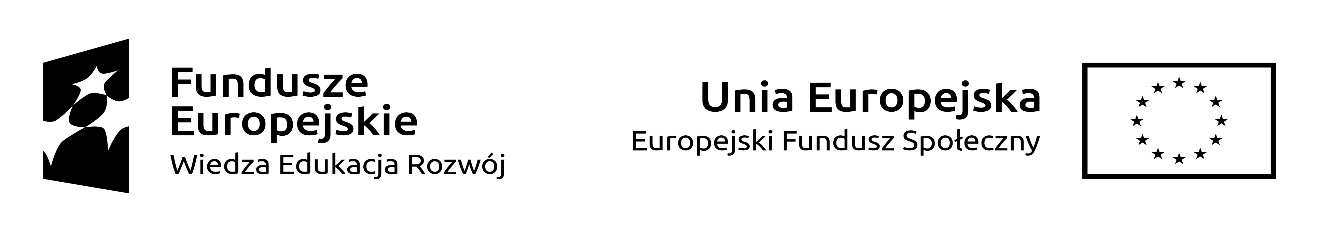 Usługi indywidualnego transportu door-to-door oraz poprawa dostępności architektonicznej wielorodzinnych budynków mieszkalnychZałącznik nr 1 do Regulaminu świadczenia usług transportowych door-to-door w gminie KikółOsoba potrzebująca wsparcia w zakresie mobilności……………………………………………                     (imię i nazwisko)……………………………………….....                   (dane kontaktowe)                                                             Gmina Kikół                                                 ul. Plac Kościuszki 7                                                              87-620 KikółOŚWIADCZENIEo potrzebie wsparcia w zakresie mobilności (proszę zaznaczyć „X” we właściwym okienku/wpisać wymaganą informację)Niniejszym oświadczam, że poniższe dane są zgodne ze stanem prawnymi i faktycznym:Usługi indywidualnego transportu door-to-door oraz poprawa dostępności architektonicznej wielorodzinnych budynków mieszkalnychOświadczam, że wyrażam zgodę na przetwarzanie moich danych osobowych zawartych                                w niniejszym oświadczeniu do ce1ów weryfikacji dostępu do usługi transportowej                        door-to-door realizowanej dla mieszkańców gminy Kikół, mających trudności  w poruszaniu, zgodnie z przepisami wynikającymi z Rozporządzenia Parlamentu Europejskiego i Rady (UE) 2016/679 z dnia 27 kwietnia 2016 r. w sprawie ochrony osób fizycznych w związku z przetwarzaniem danych osobowych i w sprawie swobodnego przepływu takich danych oraz uchylenia dyrektywy 95/46lWE, oraz ustawy z dnia                           10 maja 2018 roku o ochronie danych osobowych (Dz.U. z 2019 r. poz. I781).Oświadczam, że zostałam/em poinformowana/y o możliwości cofnięcia zgody                                       na przetwarzanie moich danych osobowych w dowolnym momencie bez wpływu na zgodność               z prawem przetwarzania, którego dokonano na podstawie zgody przed jej cofnięciem.…………….…….….                                                              ………………………………….         (miejscowość, data)                                                                                                         (czytelny podpis osoby składającej oświadczenie)Lp.Rodzaj ograniczenia w zakresie mobilnościOdpowiedź1.Posiadam orzeczenie o niepełnosprawności lub inny równoważny dokument tak             nie2.Jeżeli w pkt 1 odpowiedź jest twierdząca należy wskazaćkod niepełnosprawności 3.Poruszam się na wózku inwalidzkim tak             nie4.Poruszam się o kulach tak             nie5.Posiadam ograniczoną możliwość poruszania się tak             nie6.Jestem osobą niewidomą tak             nie7.Jestem osobą słabo widzącą tak             nie8.Jestem osobą głuchą tak             nie9.Jestem osobą słabo słyszącą tak             nie10.Jestem osobą głuchoniewidomą tak             nie11.Jestem osobą z niepełnosprawnością psychiczną tak             nie12.Jestem osobą z niepełnosprawnością intelektualną tak             nie